Figure S2. Ninhydrin-positive spots of hexane-ether extracts from the hydrolysate of acetone-dried cells. 1, strain ZWT; 2, S. spiritivorum JCM 1277T; 3, authentic dihydrosphingosine. Silica gel 60 (Merck) plate. Chloroform-methanol-water (65:25:4, v/v).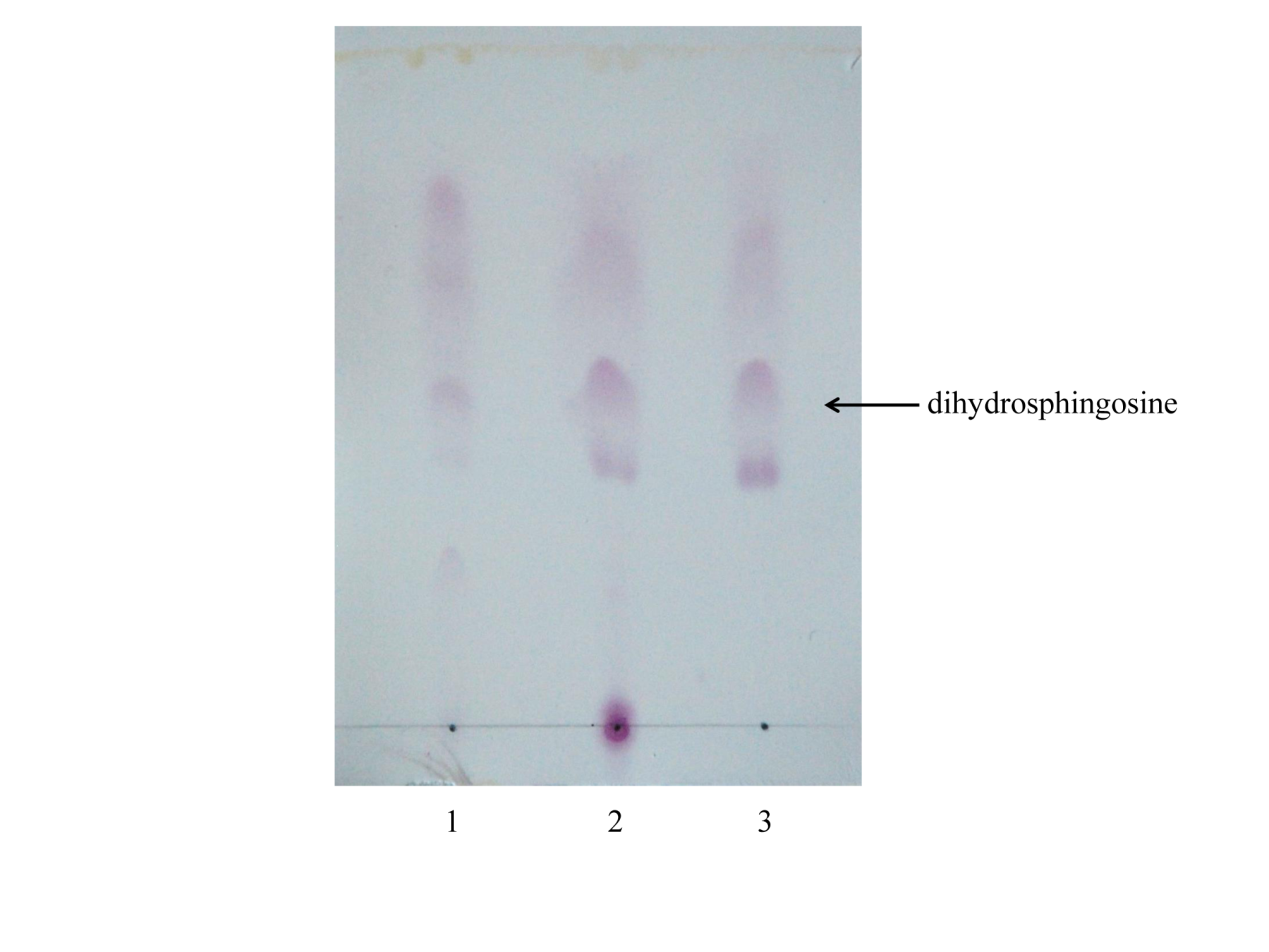 